AbstractThis is a contribution to the IEEE 802 Network Enhancements for the Next Decade Industry Connections Activity (Nendica). It regards the FFIOT Work Item and comment resolution regarding the Call for Comments on the FFIOT Nendica Draft Report. The contribution proposes revision of the section of Factory communication network environment. It is proposed for initial discussion at the Nendica conference call of 7 February 2019.This document intends to address the following comments which all concern Figure 2 and surrounding texts.Comment 55: Page 3, line 16, “need more explanation about future, legacy and new machines integrated situation”Comment 83: Page 3, line 16, “The use of machine local management of communication is important for set up of machines. Thus, this sentence is not true for a feasible approach”Propose Revision of the section ‘Factory communication network environment’Factory communication network environmentTrends to introduce Internet-of-Thing (IoT) devices, such as sensors and cameras, in factories are accelerated by strong demand for improving productivity under the constraints of pressure for cost reduction. Digitalization of the factories as well as connection of information on production process and supply chain management within a factory and across factories becomes important. There is no doubt that factory communication networks will be changing for the next decade.everal system applications, e.g., preventive maintenance, management of materials and products, monitoring of movements and machine monitors, are supported in the factory network. 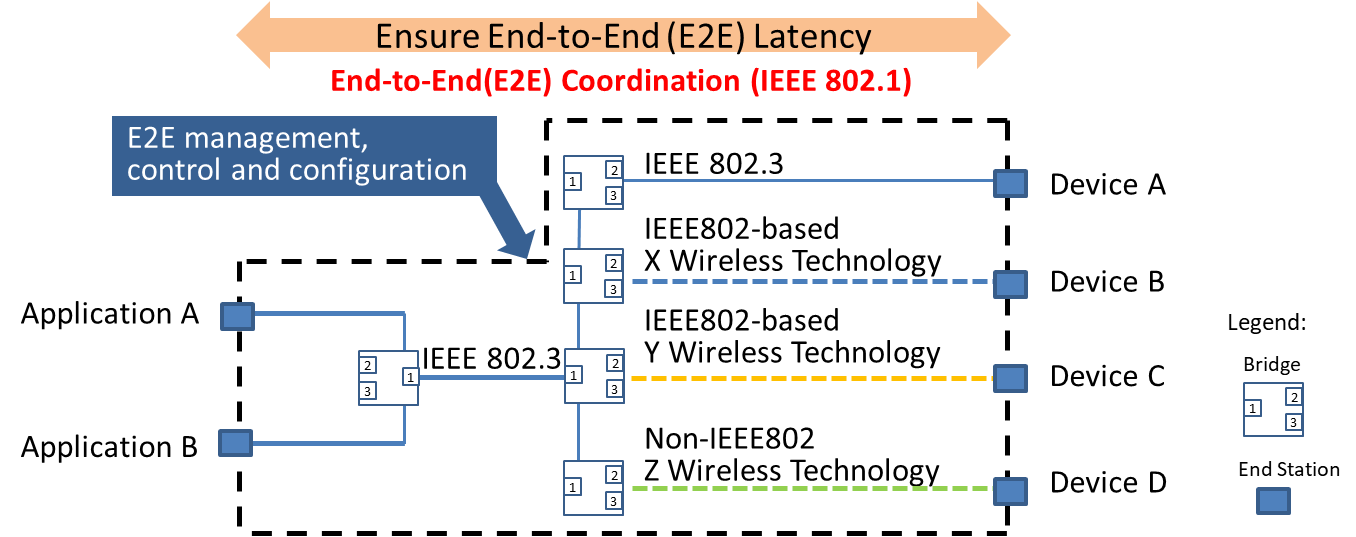 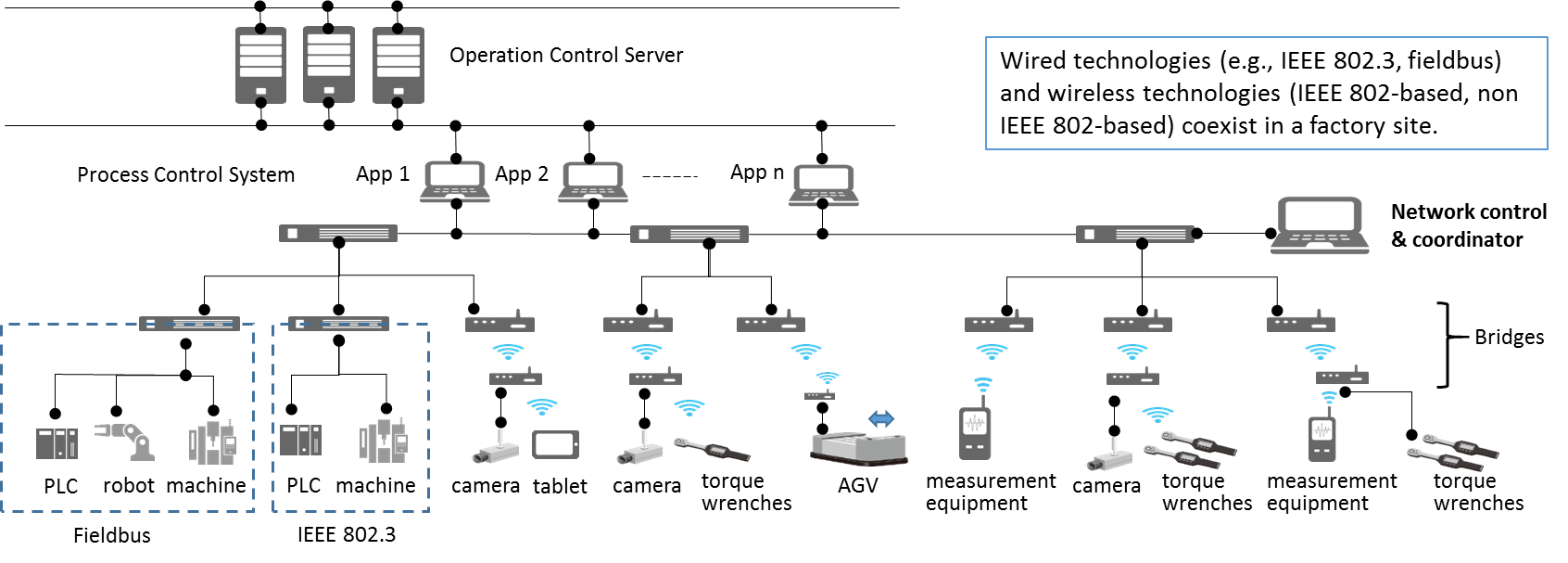 Figure 2 Example ofetwork opology Propose Revision of FFIOT Section of ‘Factory communication network environment’Propose Revision of FFIOT Section of ‘Factory communication network environment’Propose Revision of FFIOT Section of ‘Factory communication network environment’Propose Revision of FFIOT Section of ‘Factory communication network environment’Date:  	2019-02-Date:  	2019-02-Date:  	2019-02-Date:  	2019-02-Author(s):Author(s):Author(s):Author(s):NameAffiliationPhoneemailHao WangFujitsuwangh@cn.fujitsu.com